Postbus 2349 • 5202 CH ’s-Hertogenbosch
www.bureauwsnp.nl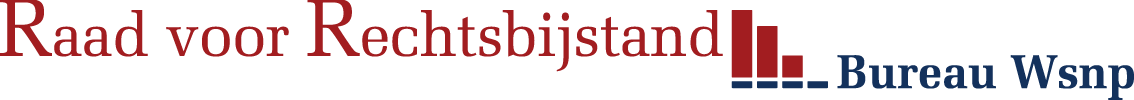 Uitschrijvingsformulier bewindvoerder WsnpMet dit formulier schrijft u uzelf uit het register voor Wsnp-bewindvoerders zoals bedoeld in de Beleidsregels voor inschrijving. Indien van toepassing leidt deze uitschrijving ook tot een beëindiging van aan uw deelname aan het arrangement. Zodra wij het uitschrijvingsformulier hebben ontvangen, gaan wij over tot besluit om u uit te schrijven als bewindvoerder Wsnp. Velden aangemerkt met een * moet u invullen, anders kunnen wij uw verzoek niet verwerken. Gegevens bewindvoerder WsnpGegevens bewindvoerdersorganisatie WsnpDatum van uitschrijvingVanaf welke datum wilt u uitgeschreven zijn? Wat is de aanleiding voor de uitschrijving?Licht toe wat van toepassing is. Hoe worden uw lopende zaken afgehandeld?Aankruisen wat van toepassing is. 	De zaken worden overgenomen door een kantoorgenoot;	De zaken worden overgenomen door bewindvoerders van andere kantoren.Bureau Wsnp ontvangt graag van u welke zaken u wel/niet afhandelt. Een lijst van alle lopende zaken kunt u opvragen bij Bureau Wsnp of zelf uitdraaien via het portaal.OndertekeningBewindvoerdersnr.*	:Achternaam*	:Zakelijk e-mailadres	:Privé e-mailadres	:Op welk e-mailadres wilt u het uitschrijvingsbesluit en eventuele toekomstige berichten, bijvoorbeeld over financiële afwikkeling, ontvangen?*Op welk e-mailadres wilt u het uitschrijvingsbesluit en eventuele toekomstige berichten, bijvoorbeeld over financiële afwikkeling, ontvangen?*Op welk e-mailadres wilt u het uitschrijvingsbesluit en eventuele toekomstige berichten, bijvoorbeeld over financiële afwikkeling, ontvangen?*Privé telefoonnummer:Naam organisatie*	:Adres organisatie*	:Postcode en woonplaats:Datum uitschrijving*	:Datum ondertekening	:Handtekening	: